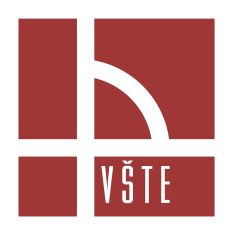 Vysoká škola technická a ekonomická v Českých BudějovicíchOkružní 10, 370 01 České BudějoviceŽÁDOST O PŘIDĚLENÍ INTERNÍHO GRANTU1. Název interního grantu: Měření efektivity výukových metod pomocí sémantického diferenciálu	Katedra: KIPV2. Hlavní řešitel: 	Příjmení, jméno, tituly: Václav Dobiáš Mgr.	Pracovní zařazení: Asistent		Kontakt: e-mail: dobias@mail.vstecb.cz		tel.: 602 430 4563. Spoluřešitelé: 	Příjmení, jméno, titul: Jiří Jelínek Ing. CSc.	Kontakt: jelinek@mail.vstecb.cz			tel: 603 490 253	Příjmení, jméno, titul 	Kontakt:				tel: 4. Anotace:Cílem grantu je zajištění rozvoje nového předmětu Informatika pro techniky, který je zahrnut v nových akreditacích studijních oborů Technologie dopravy a přepravy a Strojírenství. Grant je určen na vybavení laboratoří Informatiky tak, aby cvičení nejen z tohoto předmětu mohla být koncipována praktičtější formou. Konkrétně jde o vytvoření 10 – 15 pracovišť, na kterých budou studenti pracovat ve 2 – 3 členných skupinách, ve kterých budou samostatně pracovat s digitálními technologiemi. V rámci projektu budou nakoupeny následující  oblasti technologií:Roboty s čidly a řídící jednotkou Arduino – pro podporu programování a práce na embedded systémech – technologie je využitelná v několika různých směrech. Kromě návaznosti na výuku programování lze s její pomocí demonstrovat její uplatnění v autonomních pohyblivých prostředcích (robotech) nebo také její využití spojené s moderními technologiemi chytrých domů, či chytrých sítí a dalšími. Zakoupená čidla jsou obecně využitelná pro další aplikace např. ve strojírenství , stavebnictví či dopravě.Raspberry Pi 3 – jedná se o miniaturizovaný jednočipový počítač opatřený všemi potřebnými vstupy a výstupy pro práci s OS Linux a jeho klony. Lze na něm realizovat jak výuku algoritmizace v jednoduchých prostředích, tak ukázat užití OS Linux či doplnit jej o další komponenty pro realizaci nejrůznějších řešení spojených s praxí (NAS, WebServer, ovládání externích zařízení, atd.)Wifi routery – pro tvorbu a administraci lokálních a bezdrátových lokálních sítí. Jejich užití na pracovišti bude zejména v částech předmětu zaměřených na počítačové sítě. Wifi router bude využit k tvorbě a administraci lokálních a bezdrátových lokálních sítí.Tablety – jedná se o univerzální zařízení na OS Android, které je využitelné jako doplňkový prvek pro výše zmíněné oblasti a technologie (ovladač robota, klient sítě, atd.). Kromě toho bude dále využitelný pro ukázku programování aplikací pro OS android, kdy předpokládáme vytvoření jednoduché funkční aplikace.Na základě nakoupené techniky budou otevřeny 2 volitelné technicky zaměřené předměty pro studenty VŠTE. Základy programování a  Embedded systémy. Zkušenosti se zaváděním laboratoře budou prezentovány na konferenci.Tento grant je koncipován jako lehce škálovatelný. K žádosti je přiložena excelovská tabulka, ve které lze upravovat množství pracovišť. Ve sloupci F je dále uvedena důležitost položky. Díky čemuž lze vybavení laboratoře informatiky lehce škálovat od 60 000Kč až do 156 500Kč. Přesný počet stanovišť tak necháváme a nákup jednotlivých technologií na grantové komisy.5. Konkrétní výstupy:Bude zakoupeno vybavení laboratoří, díky kterému budou studenti po výuce samostatně schopni:Vytvářet a konfigurovat  počítačové sítě, včetně bezdrátových.Vytvářet jednoduché programy v klasických programovacích jazycích Pracovat s embedded systémy a jejich prvky včetně čidel.Na základní úrovni programovat embedded systémyVyužívat čidel u embedded systémůNa základě nakoupené techniky budou postupně otevřeny 2 volitelné technicky zaměřené předměty pro studenty VŠTE. Základy programování a  Embedded systémy.Veškeré vybavení není určeno pouze pro zmiňovaný předmět, ale předpokládá se jeho užití i v dalších předmětech s vhodným zaměřením.6. Přínos k rozvoji VŠTE:Díky praktičtěji koncipované výuce informatiky budou studenti Studijních oborů Technologie dopravy a přepravy a Strojírenství lépe připraveni na práci s digitálními, automatizačními a robotickými systémy, se kterými se potkají v praxi.7. Cílová skupina:Cílovou skupinou projektu jsou především studenti předmětu Informatika Studijních oborů Technologie dopravy a přepravy a Strojírenství na VŠTE8. Současný stav řešeného problému:V současné době není laboratoř informatiky vybavena žádnými vybavením. Předběžně je domluveno s IT oddělením dodání vysloužilých počítačů a síťových prvků.  Vysloužilé počítače budou sloužit studentům k tréninku skládání a rozkládání počítačů. Na síťových prvcích si budou studenti zkoušet vytvářet a spravovat lokální síť. Dále bude z interního grantu zakoupen robot, který bude sloužit pro podporu programování.9. Cíle řešení:Cílem řešení je vybavení laboratoří 10-15 ti pracovišti, tak aby cvičení z předmětu informatika mohla probíhat praktickou formou, díky čemuž budou studenti lépe připraveni na práci s digitálními a automatizačními systémy ve svém budoucím zaměstnání.10. Harmonogram prací v roce 2016: Červen – Srpen 	Nákup vybavení laboratoříZáří	Instalace technologií do laboratoře informatiky a příprava výuky informatikyOd Října dále	Praktická výukaLS 2016/2017 	Zavedení volitelného předmětu – Základy programování ZS 2017/2018	Zavedení volitelného předmětu - Embedded systémy 11. Rozpočet projektu: Specifikace položek (výpis plánovaných výdajů pro potřeby výběrového řízení pro referenta nákupu VŠTE):…………………………………..	Podpis hlavního řešiteleKategorieČástka [Kč]Materiální náklady165 500KčSlužby a nevýrobní náklady- konference14 000KčOsobní náklady – odměna řešitelům15 500KčCelkem195 000KčSpecifikaceČástka za KsKSČástka celkemDůležitostRobot + arduino3 000 Kč1545 000 KčNutnéČidla pro Arduino1 000 Kč1515 000 KčNutnéRaspberry Pi 3 Model B1 500 Kč1522 500 KčDůležitéSD karty300 Kč154 500 KčDůležitéKabeláž300 Kč154 500 KčDůležitéWifi router700 Kč1510 500 KčDůležitéKVM přepínač800 Kč1512 000 KčDůležitéTablet2 500 Kč1537 500 KčDoporučenéSkříň na ukládání materiálu14 000 Kč114 000 KčDoporučenéCelkem165 500 Kč